LEGGI REGIONALI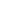 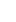 Legge regionale 20 febbraio 2023, n. 1. "Modifica dell'articolo 29 della legge regionale 30 aprile 1975, n. 25 (Referendum popolare)". 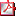 